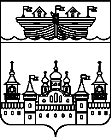 СЕЛЬСКИЙ СОВЕТБОГОРОДСКОГО СЕЛЬСОВЕТАВОСКРЕСЕНСКОГО МУНИЦИПАЛЬНОГО РАЙОНА НИЖЕГОРОДСКОЙ ОБЛАСТИРЕШЕНИЕ21 ноября 2019  года                                                                                      № 50О внесении изменений в решение Сельского Совета Богородского сельсовета Воскресенского муниципального района Нижегородской области от 17 июля 2017 года № 11 «Об утверждении Положения о бюджетном устройстве и бюджетном процессе в Богородском сельсовете Воскресенского муниципального района                Нижегородской области»В соответствии с Бюджетным кодексом Российской Федерации, Федеральным законом от 06.10.2003 №131-ФЗ «Об общих принципах организации местного самоуправления в Российской Федерации», Федеральным законом от 02.08.2019 № 307-ФЗ «О внесении изменений в Бюджетный кодекс Российской Федерации в целях совершенствования межбюджетных отношений», Федеральным законом от 02.08.2019 № 278-ФЗ «О внесении изменений в Бюджетный кодекс Российской Федерации и отдельные законодательные акты Российской Федерации в целях совершенствования правового регулирования отношений в сфере государственных (муниципальных) заимствований, управления государственным (муниципальным) долгом и государственными финансовыми активами Российской Федерации и признании утратившим силу Федерального закона «Об особенностях эмиссии и обращения государственных и муниципальных ценных бумаг», Уставом Богородского сельсовета Воскресенского муниципального района Нижегородской области и в целях приведения в соответствие с действующим бюджетным законодательством,                                                     Сельский Совет решил:1. Внести в решение Сельского Совета Богородского сельсовета Воскресенского муниципального района Нижегородской области от 17 июля 2017 года № 11 «Об утверждении Положения о бюджетном устройстве и бюджетном процессе в Богородском сельсовете Воскресенского муниципального района Нижегородской области»  следующее изменения:1.1. Абзац 2 пункта 1 статьи 30 исключить.1.2. Пункт 4 статьи 32 изложить в следующей редакции:«4. Долговые обязательства сельского поселения могут существовать в виде обязательств по:1) ценным бумагам муниципального образования (муниципальным ценным бумагам);2) бюджетным кредитам, привлеченным в валюте Российской Федерации в бюджет сельского поселения из других бюджетов бюджетной системы Российской Федерации;3) кредитам, привлеченным сельским поселением от кредитных организаций в валюте Российской Федерации;4) гарантиям муниципального образования (муниципальным гарантиям), выраженным в валюте Российской Федерации;5) иным долговым обязательствам, возникшим до введения в действие Бюджетного Кодекса Российской Федерации и отнесенным на муниципальный долг.».1.3. Пункт 1 статьи 45 изложить в следующей редакции:«1. Прогноз социально-экономического развития сельского поселения разрабатывается на  пять лет.».2.Настоящее решение опубликовать в средствах массовой информации (в информационно-телекоммуникационной сети «Интернет») на официальном сайте администрации Воскресенского муниципального района.3.Контроль за исполнением данного решения возложить на возложить на главу администрации Богородского сельсовета Воскресенского муниципального района Нижегородской области Бокова Ю.В.4.Настоящее решение вступает в силу со дня его официального опубликования.     Глава местного самоуправления                                                                   В.Н.Гусев